2022 SUMMER CAMP REGISTRATION FORM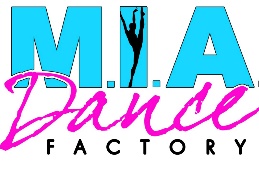         
___________________________________________________________________________                                                                                       Student's Last Name  				Student’s First Name				Date of Birth___________________________________________________________________________                                                                                                                                                                                      Parent's Full Name 					E-Mail Address___________________________________________________________________________                                                                                                                                                                                     Address						City			State		Zip Code___________________________________________________________________________                                                                                                                                                                                      Phone Number				Cell Phone Number				Cell Phone Number     Does student have any disabilities / allergies? ___________________________________________________                                                                           Method of Payment:O Visa          O MasterCard          O AmEx           O Card on File               ___________________________________________________________________________Card Number                                                                          		Expiration Date			Security Code___________________________________________________________________________                                                                                                                                                                                     Card Holders Name/SignatureI hereby authorize M.I.A. DANCE FACTORY to charge my account. x ___     ____    _____           PLEASE SELECT CAMP DATES:Week 1: JUNE 13 – JUNE 17                  WEEK 2: JUNE 20 – JUNE 24WEEK 3: JUNE 27 – JULY 1WEEK 4: JULY 4 – JULY 8WEEK 5: JULY 11 – JULY 15WEEK 6: JULY 18 – JULY 22WEEK 7: JULY 25 – JULY 29WEEK 8: AUGUST 1 – AUGUST 5WEEK 9: AUGUST 8 – AUGUST 12O DAILY (PLEASE LIST THE EXACT DATES): ____________________________________________________________________________________Policies:Tuition:Tuition must be paid in advance. It is understood that there will be no make ups and/or no refunds of tuition or camp fees in the event of absence or withdrawal of any student for any reason whatsoever.  Pick-Up:Camp ends at 3:00PM. All students must be picked up by no later than 3:00PM. If pick-up is made any time after 3:00PM there will be a late pick-up fee.Injuries:Parents, legal guardians of minor students and adult students waive the right to any legal action for any injury sustained on school property resulting from normal dance activity or any other activity conducted by the students before, during or after class time. Photo Release: The school is hereby granted permission to take photographs of the students to use in brochures, web sites, posters, advertisements and other promotional materials the school creates. Permission is also hereby granted for the school to copyright such photographs in its name.  I have read and understand the above policies and procedures and agree to abide by them. Students Name (please print)		   	                                           DateSignature of Parent or Guardian                                               Date